CN SF-425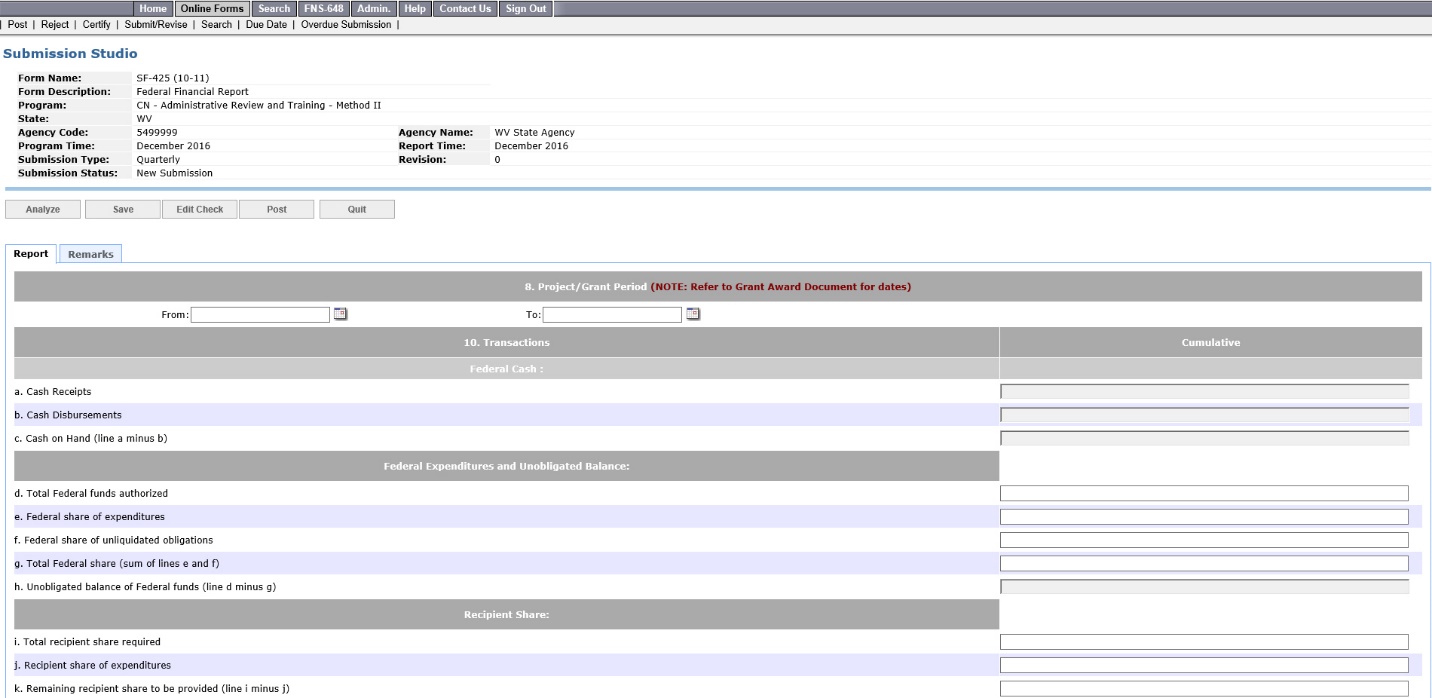 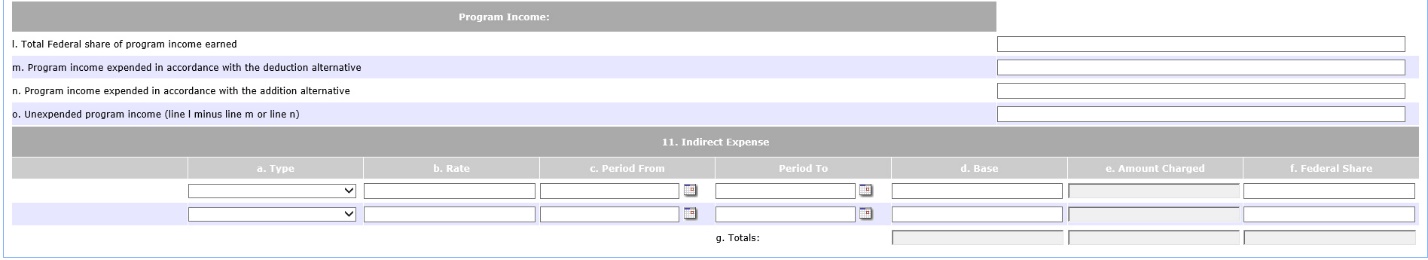 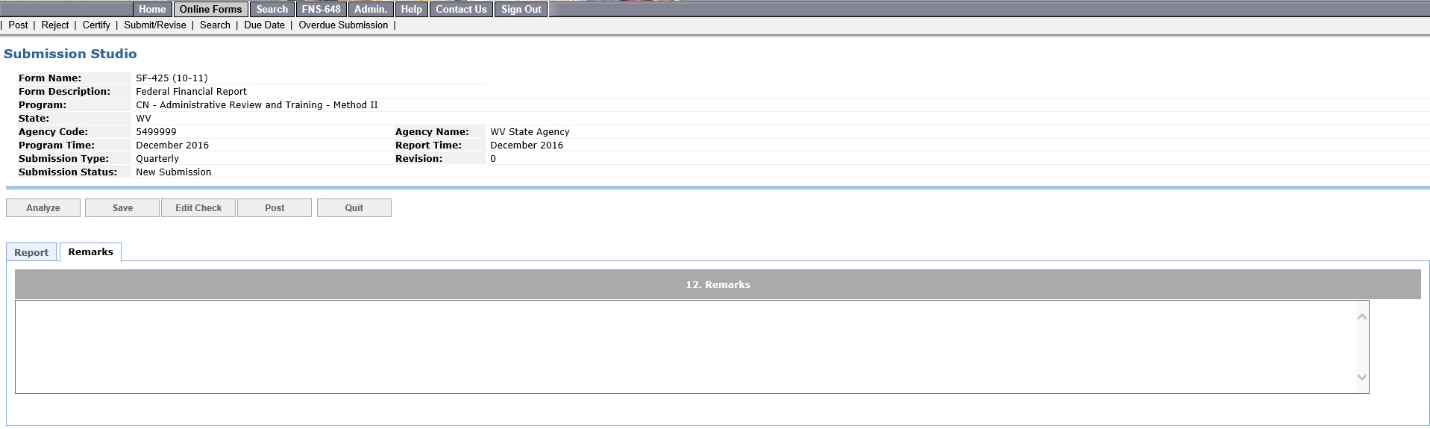 